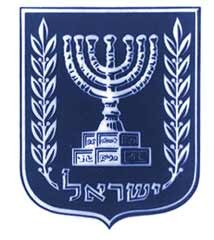 צו שירות ביטחון (קביעת מקצועות ותפקידים לעניין פטור משירות ביטחון מחמת גיל)(הוראת שעה), התשע"ח - 2018 ________התשע"ח(_________2018) (חמ 3-3855)____________אביגדור ליברמןשר הביטחוןבתוקף סמכותי לפי סעיף 36א(ג) לחוק שירות ביטחון [נוסח משולב], התשמ"ו–1986  (להלן – החוק), ובאישור ועדת החוץ והביטחון של הכנסת, אני מצווה לאמור: בתוקף סמכותי לפי סעיף 36א(ג) לחוק שירות ביטחון [נוסח משולב], התשמ"ו–1986  (להלן – החוק), ובאישור ועדת החוץ והביטחון של הכנסת, אני מצווה לאמור: בתוקף סמכותי לפי סעיף 36א(ג) לחוק שירות ביטחון [נוסח משולב], התשמ"ו–1986  (להלן – החוק), ובאישור ועדת החוץ והביטחון של הכנסת, אני מצווה לאמור: הגדרותבצו זה, "ייעוד" – סיווג היחידות הצבאיות לפי מאפייני פעילותן בשעת חירום, כפי שיקבע ראש ענף תכנון כוח אדם מילואים באגף כוח אדם, לפי פקודות הצבא. פטור משירות מחמת גילבכפוף להוראות סעיף 36א(ג) לחוק, יוצא צבא הנמנה עם המקצועות או התפקידים המפורטים בטור א' בתוספת, ביחידות שייעודן מפורט בטור ב' בתוספת, יהיה זכאי לפטור מחובת שירות ביטחון אם הגיע לגיל כמפורט בטור ג' בתוספת. הודעה בדבר גיל פטוריוצא צבא הנמנה עם כוחות המילואים באחד המקצועות או התפקידים המפורטים בטור א' בתוספת, זכאי לקבל מיחידתו מידע בדבר הגיל שבו יהיה פטור מחובת שירות ביטחון לפי צו זה. תחילה ותוקףתחילתו של צו זה ביום י"ח בתמוז התשע"ח (1 ביולי 2018); הצו יעמוד בתוקפו עד יום כ' בתמוז התשפ"א (30 ביוני 2021). תוספת(סעיפים 2 ו-3)מספר פרטטור א'מקצוע/ תפקידטור ב'ייעוד היחידותטור ג'גיל הפטור1טייסכל ייעוד492נווט כל ייעוד493מכונןכל ייעוד494קצין מדעי ההתנהגותכל ייעוד495בעלי תפקידים במערך ההגנה המרחביתכל ייעוד496בעלי תפקידים ביחידות מחוץ לסדר הכוחות של צבא הגנה לישראליחידות מחוץ לסדר הכוחות  כלהלן: 1079, 1025, 1023, 1050, 1100, 1014 497קצין הובלה2 עד 5498רופא לוחם2 עד 5499קצין רפואה2 עד 54910קצין בריאות הנפש2 עד 54911קצין רפואה פסיכיאטרית2 עד 54912קצין רפואת שיניים2 עד 54913רב צבאי2 עד 54914שמאי רכב2 עד 54915שמאי ציוד מכני הנדסי2 עד 54916קצין זיהוי וקבורה2 עד 54917קצין חקירות שבוייםביחידה 5410 4918נהג מפעיל מנוף2 עד 54919נהג חילוץ2 עד 54920נהג רכב כיבוי אש2 עד 5 4921מפקד שאינו קצין תנועה והובלה2 עד 5 4922נהג משא כבד2 עד 54923נהג רכב מוביל2 עד 54924נהג תדלוק ביחידות חיל האוויר2 עד 54925חשמלאי ברדלס2 4926מכונאי ברדלס2 4927טכנאי הנעה חשמל נושא גייסות משוריין2 4928מאחזק חטיבת כוח2 עד 54529טכנאי תקשורת רחב סרט2 עד 545